施設利用同意書新型コロナウイルス感染拡大防止のため、利用前に以下の事項をすべて確認のうえ、遵守することに同意いたします。(ご署名・ご提出いただけない場合は利用できません)下記項目について同意します。・体調不良の症状はありません。　例：体温が37.5°以上、咳、咽頭痛、味覚/臭覚違和感、倦怠感など。・同居家族や身近な人に感染が疑われる人はいません。・過去14日以内に政府から入国制限、入国後の観察期間を必要とされている国、　地域等への渡航又は当該者在住者との濃厚接触はありません。・本日マスクを持参しています。受付時や着替え時等のスポーツを行っていない際や会話をする際にはマスクを着用します。スポーツ活動時も極力マスクの着用をします。・こまめな手洗い、アルコール等による手指消毒を実施します。・他の利用者、施設スタッフ等の距離(できるだけ2ｍ以上)を確保します。(障がい者の誘導や介助を行う場合は除く)・利用中の大きな声での会話、応援等はしません。・感染防止のために施設管理者が決めたその他の措置の遵守、施設管理者の指示に従います。・団体での利用の場合は、利用者全員の氏名・連絡先を団体代表者が把握しており、必要に応じて保健所等の関係機関に利用者氏名、連絡先等について情報提供することを承諾します。・利用終了後2週間以内に新型コロナウイルス感染症を発症した場合は、施設管理者に対して速やかに報告します。・施設利用前後のミーティングは、3つの密を避け極力実施しません。※利用者が運動・スポーツを行う際の留意点十分な距離の確保・運動、スポーツの種類に関わらず、運動・スポーツをしていない間も含め、感染予防の観点から、周囲の人となるべく距離(少なくとも2ｍ)を空ける。(介護者や誘導者の必要な場合は除く)・強度が高い運動・スポーツの場合は、呼気が激しくなるため、より一層の距離を空ける。・位置取り：走る・歩くなどの運動・スポーツにおいては、前の人の呼気の影響を避けるため、可能であれば前後一直線に並ぶのではなく、並走する。あるいは斜め後方に位置を取る。・タオルの共用はしない。・飲食については、指定場所以外では行わず、周囲の人と極力距離を取って対面を避け、会話を控える。・飲みきれなかったスポーツドリンク等は捨てずに持ち帰る。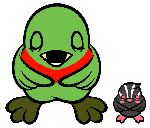 ※お預かりした個人情報は、本目的以外では使用することはありません。　